ڕێنماییەکانی نەخۆشی لەسەر زانیاری خۆ پشکنین لەسڵاو و بەخێربێنئێمە تیمی تەندروستین لە بەشی كۆڤید-١٩  لە هاتووینپشكنین بۆ هەموو دانیشتوانی دەكەین لەم قەیرانەی ئێستادا كە سەردەمی كۆڤید-١٩ یەقۆناغەكانی پشكنین بەم شێوازە دەبێتقۆناغی ١ئێمە بە تەلێك كە هەندێك لۆكەی پاكژ لەسەرێكی پێچراوە بۆ كۆكردنەوەی ماددە بۆ تاقیكردنەوەی بەكتریا هەم لە قوڕگو هەم لە لووت دەگرین وە ئەم پڕۆسە هیچ ئازار بەخش نییە.ەئێمە گورزە یاخود پریاسكەیەكتان پێ ئەدەین كە نامیلكەیەك بۆ زانیاری وەرگرتن و كلێنزی كاغەز و دەمامكی تێدایەشوێنی دیاری كراو دابین كراوە بۆ ئەوەی كلێنزە كاغەزەكە بەكاربهێنیت بۆ ئەوەی شلەی ناو لوتت (چڵم) بكەیتە ناوكلێنزەكەوە پاشان كلێنزە كاغەزەكە بكە بخە ناو ئەو دەفری زبڵەی كە بۆی دابین كراوەپاشان دەمامك ەكە ببەستەو، بەهیچ شێوەیەك لێی مەكەرەوە هەتا پێت ئەڵێن.ەقۆناغی ٢ئاگادار دەكرێیتەوە كە بچیت بۆ یەكێك لە وێستگەكانی تاقیكردنەوە، ئەندامانی تیمەكە پێت دەڵێن كە چۆن ماسكەكەتدابكەنیت پاشان داوات لێ دەكەن كە سەرت بخەیت بە پشت داو دەم-ت بكەیتەوە بۆ ئەوەی هەندێك لیك-ت لێ بگرن بۆتاقیكردنەوە وە پاشان هەندێك شلەمەنی (چڵم) لە لووتت دەگرن بۆ تاقیكردنەوە و دوای ئەم كارە دەبێت دەمامكەكەتبپۆشیتەوەدواتر سەنتەری پشكنینەكە بەجێ بهێڵەو بگەڕێرەوە بۆ ژوورەكەی خۆتسوپاس بۆ هاوكاریتان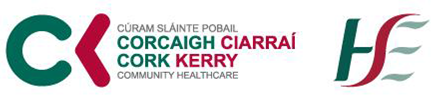 